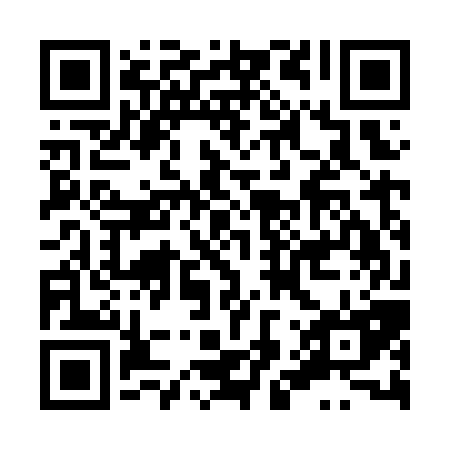 Prayer times for Jaganianpur, BangladeshWed 1 May 2024 - Fri 31 May 2024High Latitude Method: NonePrayer Calculation Method: University of Islamic SciencesAsar Calculation Method: ShafiPrayer times provided by https://www.salahtimes.comDateDayFajrSunriseDhuhrAsrMaghribIsha1Wed4:095:3012:003:256:317:512Thu4:095:2912:003:256:317:523Fri4:085:2812:003:246:327:534Sat4:075:2812:003:246:327:535Sun4:065:2712:003:246:337:546Mon4:055:2612:003:246:337:557Tue4:045:2612:003:236:347:558Wed4:045:2512:003:236:347:569Thu4:035:2512:003:236:357:5710Fri4:025:2411:593:226:357:5711Sat4:015:2411:593:226:367:5812Sun4:015:2311:593:226:367:5913Mon4:005:2311:593:226:367:5914Tue3:595:2211:593:226:378:0015Wed3:595:2211:593:216:378:0116Thu3:585:2111:593:216:388:0117Fri3:575:2111:593:216:388:0218Sat3:575:2012:003:216:398:0319Sun3:565:2012:003:216:398:0320Mon3:565:2012:003:206:408:0421Tue3:555:1912:003:206:408:0422Wed3:555:1912:003:206:418:0523Thu3:545:1912:003:206:418:0624Fri3:545:1812:003:206:428:0625Sat3:535:1812:003:206:428:0726Sun3:535:1812:003:206:438:0827Mon3:535:1812:003:206:438:0828Tue3:525:1712:003:206:448:0929Wed3:525:1712:013:196:448:0930Thu3:525:1712:013:196:448:1031Fri3:515:1712:013:196:458:11